专题一 加法类型四  小数加法【知识讲解】一、小数加法法则：计算小数加法，先把各数的小数点对齐（也就是把相同数位上的数对齐），再按照整数加法法则进行计算，最后在得数里对齐横线上的小数点，点上小数点。巧记口诀：小数加法点对齐，（点对齐就是相同数位对齐）          从右向左计算起，（计算时从低位向高位计算）          满十进一要牢记！（计算中出现满十情况，要向前一位进一）[来源:学科网ZXXK]二、笔算注意事项：1.小数点要对齐；2.小数部分末尾有0,一般要把0去掉；           3.数位上没有数可以添“0”再进行计算。例如：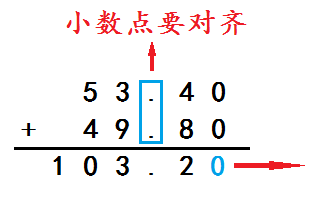 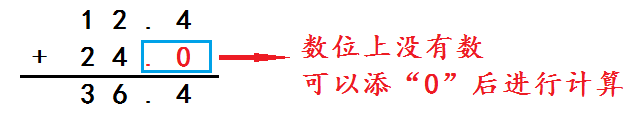 三、整数与小数加法的异同点：异：小数加法末位的“0”要省去，整数加法不可省；同：1.相同数位要对齐；（小数加法只要小数点对齐就能保证相同数位对齐）2.满十向前一位进一；3.按照从低到高的顺序计算。【巩固练习】一、改错。（1）                             （2）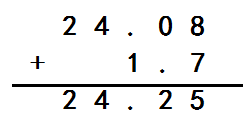 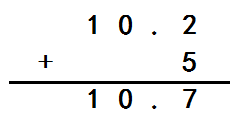 （3）                             （4）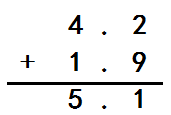 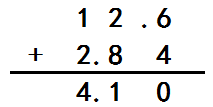 （5）找出下面各题的错误原因，把序号填在括号里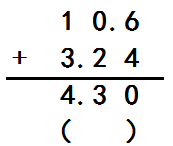 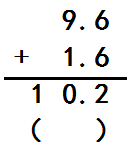 A.相同数位没有对齐。[来源:学科网]B.相加后满十没有想前一位进一。二、直接写得数。7.5+0.8=             4.4+2.5=           3.8+0.9=         5.7+2.4=7+2.4=               0.5+0.24=          3.4+2.6=         10+6.55=16.3+0.3=            5.9+4.1=           2.3+4.6=         5.2+0.7=     2.1+0.2=             0.3+0.7=           3.6+1.6=         7.5-0.5=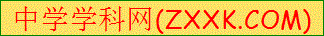 3.7+0.9=             2.13+0.02=         3.51+0.2=        102+0.3=0.46+0.06=           3.5＋0.5=          1＋0.25=         4.6+1.5=0.65＋0.35=          10+9.9=            2.3＋0.92=       4.1+1.1=0.05＋0.5=           7.2＋1.8=          1.7＋0.37=       6.6+6=11.7+2=              1.2+0.5=           5+2.7=           7.1+3.5=    0.38+0.06=           64.2+5.7=          17.05+4.58=      2.7+3.3=             6+4.25=              10+0.3=            30.4+15.62=      1.6＋2.84=        6.07+3.8=            1.5+0.306=         76.8＋26.8=      7.7+4.2=三、比较大小。在横线里填上“＞”、“＜”或“=”．（1）200+20.9+6.1　    　200+（5.24+24.76）（2）（6.3+2.7）+9.5　    　5.9+（6.3+2.7）（3）23.17+3.56+45.83　    　23.17+45.83+3.56．（4）3.5+4.8　    　5.2+1.7         （5）7.2+1.5　    　2.4+3.3    （6）6.1+2.7　    　1.8+7.6  （7）1.9+5.6　    　7.3+1.5  （8）5.7+0.9　    　7.1+2.3       （9）5.2+2+4.7　    　11                  （10）0.99+6.88　    　7.88                四、竖式计算。（1）4.6+13.5=               （2）7.5+2.9=          （3）13+4.5=（4）7.6+3.8=                （5）5.6+3.9=          （6） 7+2.8=（7）10+7.5=                 （8）4.3+5.9=          （9）1.6+5.5=（10）26.7+17.5=             （11）61.6＋31.9=      （12）30+1.65=                               （13）24.08＋4.33=           （14）35+18.56         （15）12.73+3.17=五、填空。1．（     ）的运算定律一样适用于小数的加减法。2．小数加减混合运算的运算顺序与整数加减法混合运算的顺序（     ）。在没有括号的算式里，按（    ）的顺序依次计算；在有括号的算式里，先算（    ）里面的，再算（     ）的。3．计算0.6+0.7=（     ），想：（     ）个0.1加上（     ）个0.1等于（     ）个0.1，就是（     ）。4．整数部分是零的最大的两位小数与最小的两位小数的和是　    　，差是　    　。5. 照样子，填一填。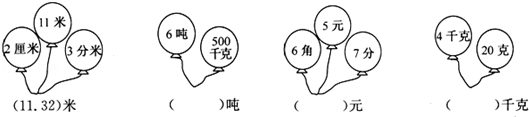 六、简便运算。（1）  34.16+47.82+53.84+64.18     （2）2.5＋3.25＋0.75＋7.5   （3）  37.12+19.78+2. 22           （4） 4.32+1.26＋2.34（5） 1.89+0.75+2.25+3.11          （6） 77+2.8+7.2+23(7)  13.6+1.8+3.2                  (8)13.7＋1.98＋0.02＋5.3(9) 10.75＋0.4＋0.25               (10)38.14+5.46+4.54七、判断。1．计算小数加减法时，得数末尾的“0”可以去掉。            2．小数点的末尾添上0或去掉0，小数的大小不变。        3．计算小数加、减法时，如果得数的小数部分末尾有0，一般要把0去掉。4．用竖式计算小数加减法时，小数点要对齐。      。八、用小数计算下面各题。(1)2吨50千克＋280千克               (2)5元6角7分＋3元9角(3)6千米+3千米580米                 (4)4米25厘米＋3米40厘米参考答案与解析一、改错。（1）                               （2）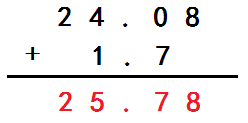 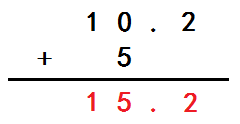 （3）                                （4）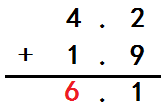 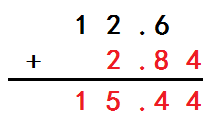 （5）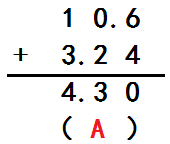 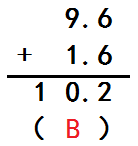 二、直接写得数。【解析】小数加减法的计算法则是：把各数的小数点对齐（也就是把相同数位上的数对齐），再按照整数加、减法的法则进行计算，最后在得数里对齐横线上的小数点点上小数点。 （得数的小数部分末尾有0，一般要把0去掉。）。【答案】8.3 ，6.9 ，4.7, 8.1；9.4,    0.74，   6,    16.55；[来源:学&科&网Z&X&X&K]16.6,     10,  6.9,      5.9；2.3,       1,  5.2,        7；4.6,    2.15,   3.71,    102.3；0.52，    4 ， 1.25 ，     6.1；1，     19.9， 3.22 ，     5.2；0.55，     9， 2.07 ，    12.6；13.7,    1.7,    7.7,     10.6；0.44，  69.9， 21.63，       6；10.25,  10.3,  46.02,     4.44；9.87， 1.806， 103.6,     11.9。三、比较大小。【解析】根据小数加减法的混合运算的方法，把算式的结果求出来，然后再根据小数大小比较的方法进行解答．解：（1）200+20.9+6.1=200+（20.9+6.1）=200+27=227200+（5.24+24.76）=200+30=230227＜230所以，200+20.9+6.1＜200+（5.24+24.76）；（2）（6.3+2.7）+9.5=9+9.5=18.55.9+（6.3+2.7）[来源:学,科,网Z,X,X,K]=5.9+9=14.918.5＞14.9所以，（6.3+2.7）+9.5＞5.9+（6.3+2.7）；（3）23.17+3.56+45.83=23.17+45.83+3.56=69+3.56=72.5623.17+45.83+3.56=69+3.56=72.56所以，23.17+3.56+45.83=23.17+45.83+3.56；（4）3.5+4.8=8.3   5.2+1.7=6.98.3＞6.9，所以3.5+4.8＞5.2+1.7 ；（5）7.2+1.5=8.72.4+3.3=5.78.7＞5.7所以7.2+1.5＞2.4+3.3；（6）6.1+2.7=8.81.8+7.6=9.48.8＜9.46.1+2.7＜1.8+7.6；（7）1.9+5.6=7.57.3+1.5=8.87.5＜8.81.9+5.6＜7.3+1.5；（8）5.7+0.9=6.67.1+2.3 =9.46.6＜9.45.7+0.9＜7.1+2.3；（9）5.2+2+4.7=11.911.9＞115.2+2+4.7＞11（10）0.99+6.88=7.877.87＜7.880.99+6.88＜7.88。【答案】（1）＜（2）＞（3）=（4）＞（5）＞（6）＜（7）＜（8）＜（9）＞（10）＜[来源:学。科。网Z。X。X。K]四、竖式计算。【解析】竖式计算时要注意小数点对齐，相同数位上的数相加减；还要看清运算符号；算后要主动验算进行检查。【答案】（1）            （2）                （3）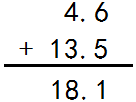 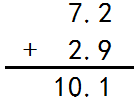 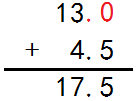 （4）            （5）                （6）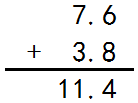 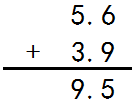 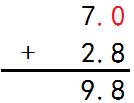 （7）              （8）                （9）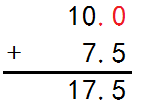 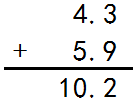 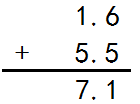 （10）             （11）               （12）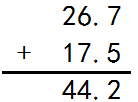 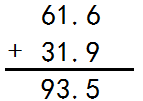 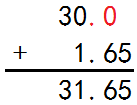 （13）             （14）               （15）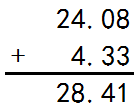 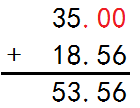 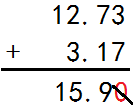 五、填空。【答案】1.整数；2.相同，从左到右，括号，括号外面；3. 1.3， 6，7，13，1.3；4. 【解析】根据题意，整数部分是零的最大的两位小数与最小的两位小数分别是0.99与0.01，然后再进一步解答。【答案】解：整数部分是零的最大的两位小数与最小的两位小数分别是0.99与0.01；0.99+0.01=1；0.99﹣0.01=0.98。答：和是1，差是0.98。5. 【解析】本题都是由复名数化单名数，从左到右第二图，把500千克除以进率1000化成0.5吨，再与6吨相加；第三图，把6角除以进率10化成0.6元，7分除以进率100化成0.07元，再把三者相加；第四图，把20千克除以进率1000化成0.02千克，再与4千克相加．【答案】解：6吨+500千克=6.5吨；5元+6角+7分=5.67元；4千克+20克=6.02千克；根据计算填空如下：故答案为：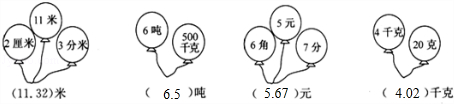 六、简便运算。【解析】本题可根据加法交换律及结合律进行简算．【答案】解：（1）34.16+47.82+53.84+64.18=（34.16+53.84）+（47.82+64.18）=88+112=200（2）2.5＋3.25＋0.75＋7.5=（2.5+7.5）+（3.25+0.75）=10+4=14（3）37.12+19.78+2. 22=37.12+（19.78+2.22）=37.12+22=59.12（4）4.32+1.26＋2.34=4.32+（1.26+2.34）=4.32+3.6=7.92（5）1.89+0.75+2.25+3.11=（1.89+3.11）+（0.75+2.25）=5+3=8（6）77+2.8+7.2+23=(77+23)+(2.8+7.2)=100+10=110（7）13.6+1.8+3.2=13.6+(1.8+3.2)=13.6+5=18.6（8）13.7＋1.98＋0.02＋5.3=(13.7+5.3)+(1.98+0.02)=19+2=21（9）10.75＋0.4＋0.25=(10.75+0.25)+0.4=11+0.4=11.4（10）38.14+5.46+4.54=38.14+(5.46+4.54)=38.14+10=48.14七、判断。1. 【解析】计算小数加减法时，得数的小数部分，末尾的“0”可以去掉。【答案】×。2. 【解析】根据小数的性质：在小数的末尾添上0或者去掉0，小数的大小不变，进行判断即可。【答案】×。3. 【解析】根据小数的性质：在小数的末尾添上0或去掉0，小数的大小不变．据此解答。【答案】解：计算小数加、减法时，如果得数的小数部分末尾有0，一般要把0去掉是正确的。故答案为：√。4. 【解析】依据小数竖式计算方法：把小数点对齐，相同的数位也就对齐了，然后按照整数加减法计算方法计算解答。【答案】解：在进行小数竖式计算时，关键是对齐小数点，因小数点对齐，位数也就对齐，故答案为：√。八、用小数计算下面各题。【解析】（1）2吨50千克＋280千克=2.05吨+0.28吨=2.33吨（2）5元6角7分＋3元9角=5.67元+3.9元=9.57元(3)6千米+3千米580米  =6千米+3.58千米=9.58千米(4)4米25厘米＋3米40厘米=4.25米+3.4米=7.65米【答案】(1)2.33吨；(2)9.57元；(3)9.58千米；(4)7.65米